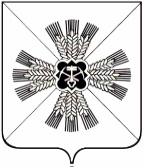 РОССИЙСКАЯ ФЕДЕРАЦИЯ КЕМЕРОВСКАЯ ОБЛАСТЬПРОМЫШЛЕННОВСКИЙ МУНИЦИПАЛЬНЫЙ РАЙОНТИТОВСКОЕ СЕЛЬСКОЕ ПОСЕЛЕНИЕСОВЕТ НАРОДНЫХ ДЕПУТАТОВ ТИТОВСКОГО СЕЛЬСКОГО ПОСЕЛЕНИЯТРЕТЬЕГО СОЗЫВА 25-е заседаниеРЕШЕНИЕот 05.10.2017 №67с.ТитовоОб отмене решения Совета народных депутатов Титовского сельского поселения от  26.06.2017 №58 «Об утверждении Положения о комиссии Совета народных депутатов Титовского сельского поселения по контролю за достоверностью сведений о доходах, расходах, об имуществе и обязательствах имущественного характера, представляемых депутатами Совета народных депутатов Титовского сельского поселения»В соответствии с Федеральным законом от 25.12.2008 № 273-ФЗ «О противодействии коррупции», Федеральным законом от 06.10.2003 №131-ФЗ «Об общих принципах организации местного самоуправления в Российской Федерации», Уставом Титовского сельского поселения Совет народных депутатов Титовского сельского поселения решил:1. Отменить решение Совета народных депутатов Титовского сельского поселения от 26.06.2017 №58 «Об утверждении Положения о комиссии Совета народных депутатов Титовского сельского поселения по контролю за достоверностью сведений о доходах, расходах, об имуществе и обязательствах имущественного характера, представляемых депутатами Совета народных депутатов Титовского сельского поселения» как противоречащее закону и принятое с превышением полномочий.2. Настоящее решение вступает в силу со дня подписания и подлежит обнародованию на информационном стенде администрации Титовского сельского поселения и размещению в информационно-телекоммуникационной сети «Интернет»  на официальном сайте администрации Промышленновского муниципального района  на странице Титовского сельского поселения. 3. Контроль за исполнением настоящего решения возложить на комиссию по бюджету, налоговой политики и финансам (О.Н.Бурлакова).                Председатель    Совета народных депутатовТитовского сельского поселения                                                    В.Д.Черкашин                     ГлаваТитовского сельского поселения                                                    В.Д.Черкашин